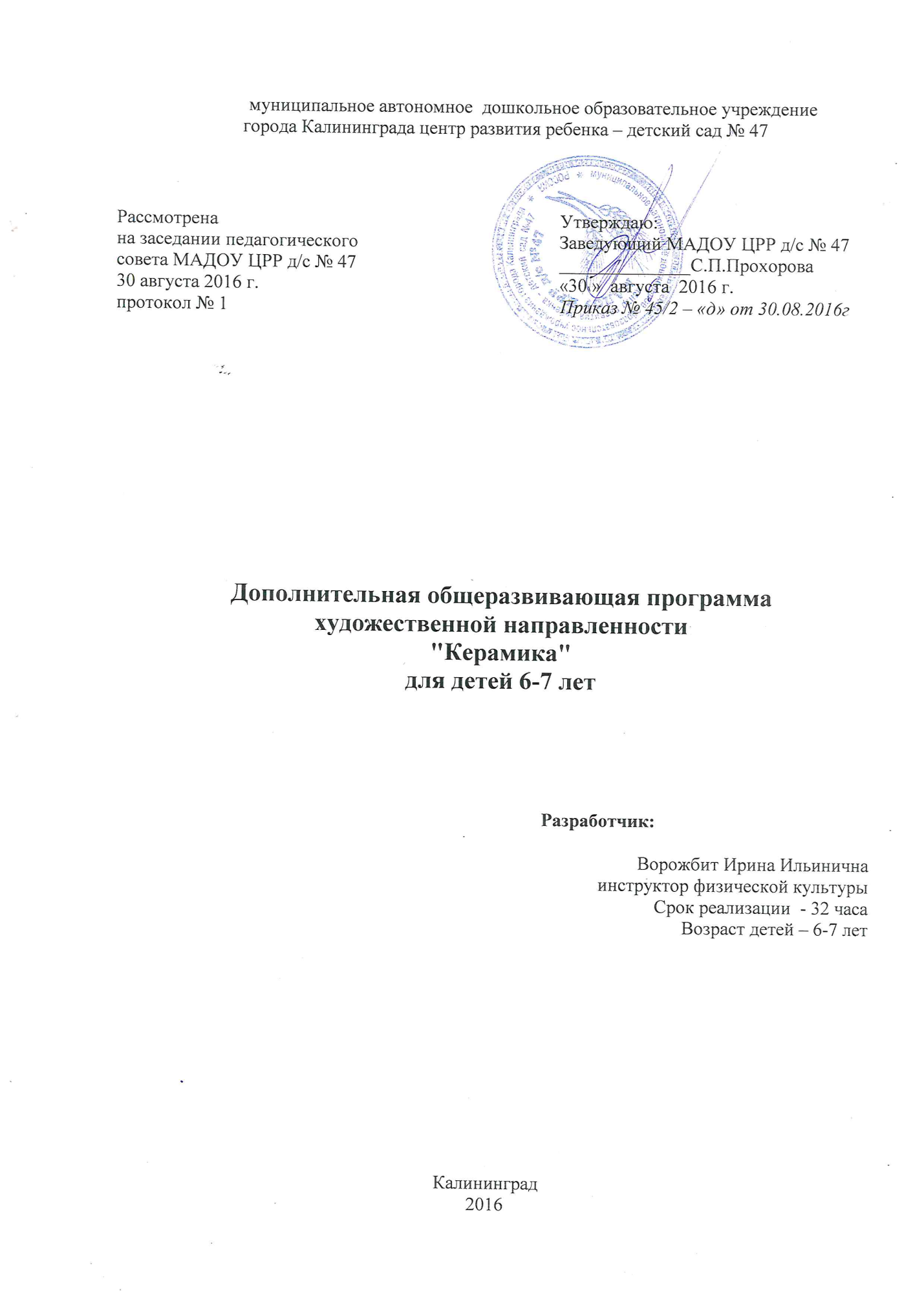 Раздел 1. Комплекс основных характеристик программы.Пояснительная запискаРазные виды изобразительной деятельности формируют художественный вкус ребенка, и если рисунок и аппликация воздействуют на эстетическое  посредством точности линий и красочности цвета, то в лепке на первое место выступает объемная форма предмета, пластика и ритм. Все три компонента реально существуют в пространстве, что формирует в ребенке умение быстро воспринимать и познавать красоту пластической формы предметов.  Декоративно-прикладное искусство является частью культуры России, а сохранение национального культурного достояния, его развитие и переосмысление с позиции нового времени, сохранение и почитание народных традиций является неотъемлемой частью воспитания высоконравственной личности. Это во многом определяет успех возрождения национальной культуры, дальнейшее развитие традиций народного искусства.Одним из средств эстетического воспитания является знакомство детей с народным прикладным искусством, с разными его видами, в том числе и мелкой декоративной пластикой народных умельцев. Красивые обобщенные формы, изображающие кукол, зверей, птиц с условной яркой росписью, радуют детей и положительно влияют на развитие их художественного вкуса.Актуальность программы заключается в художественном развитии детей дошкольного возраста. Об этом свидетельствует увлеченность детей работой, повышение их творческой активности, инициативы и самодеятельности, повышение художественного качества декоративных работ, созданных детьми, как результат влияния народного прикладного искусства.В ходе выполнения тематических творческих заданий дети приобретают уверенность в том, что они могут от начала и до конца (от подготовки материала к работе, выполнения лепки, росписи)  выполнять красивые и необходимые вещи: предметы для оформления детского сада, сувениры, украшения и т.д. Ярко проявляются при этом индивидуальные творческие склонности детей: одни дети хорошо передают декоративность цвета, красочность работ, другие создают выразительные композиции, третьи проявляют склонность к росписи, некоторых увлекает возможность участия в оформлении интерьера, выставок. Отличительной особенностью программы является ознакомление с новыми, более современными материалами, такими как «Керапласт», «Пластика» и техническими приемами их использования,что вносит необходимую новизну в творчество детей, способствует развитию их инициативы и самостоятельности в работе.            Лепка по своему характеру требует, с одной стороны – развитых ощущений и восприятий, а с другой – сама совершенствует эти ощущения и восприятия. В лепке ребенок должен отразить материальные свойства тел – их объем, форму, фактуру. Для узнавания предмета детям дошкольного возраста достаточно лишь некоторых общих признаков. Процесс лепки требует тончайшего анализа и синтеза объемных свойств предмета.Активное обследование предмета перед лепкой – это педагогический способ организации чувственного опыта детей, в котором  можно условно вычленить четыре этапа.    	Первый этап - это организация восприятия предмета в целом.    	На втором этапе обследование предмета сочетается с его анализом (анализ основных частей и определение их свойств - форма, величина, пропорции и т.д.).   	 Третий этап-выделение более мелких частей предмета и установление их формы, величины, пространственного положения по отношению к основным частям.             Четвертый этап - повторное целостное восприятие предмета.    	  Таким образом, детям предлагается система обобщенных действий, которые они проделывают сначала под руководством взрослых, а позднее самостоятельно.               	В процессе работы педагогом используются следующие методы работы:-  словесные (беседы, рассказы, игры);- наглядные (репродукции произведений декоративно-прикладного искусства, фотографии, посещение выставок и музеев);- практические  (педагог на практике показывает технологию изготовления игрушки, отработка детьми приемов изготовления)Реализация программы предполагает личностно-ориентированный подход к детям: учет их возможностей, интересов, развитие творческой самостоятельности          В процессе изучения программы дети осваивают три вида лепки: предметная, сюжетная и декоративная.   В предметной лепке изображение отдельных предметов для ребенка является более простым, чем в рисовании. Дети с интересом лепят фигуры людей и животных. В результате обучения детей можно подвести к относительно правильному изображению предмета, хотя при лепке они придают им лишь наиболее яркие, характерные признаки, а форма основных частей остается обобщенной.    Сюжетная лепка требует от детей большого объема работы, так как нужно вылепить каждый предмет, входящий в композицию, установить его в нужном положении, дополнить лепку деталями. Сюжетом для лепки могут служить эпизоды из окружающей жизни, содержание некоторых сказок, рассказов.      Декоративная лепка. Одним из средств эстетического воспитания является знакомство детей с народным декоративно-прикладным искусством, с разными его видами, в том числе и мелкой декоративной пластикой народных умельцев. Красивые обобщенные формы, изображающие кукол, зверей и птиц  с условной яркой росписью, радуют детей и положительно влияют на развитие их художественного вкуса ,расширяют детские представления и фантазии .         Декоративная лепка позволяет учить детей предварительно обдумывать тему, условно решать форму предмета и роспись. Работа над предметами декоративной лепки учит детей обращению с инструментами, различным приемам лепки, а главное - декоративному заполнению пространства.     	 Материалами, используемым для лепки, являются пластилин, глина и современные пластические  материалы - керапласт, «пластика». Преимущество современных материалов в том, что они сушатся при более низкой температуре, при высыхании без использовании высокой температуры сохраняют форму. В керапласт и пластику можно добавлять красители и таким образом получать окрашенный материал. Предметная лепка детей старшего дошкольного возраста включает в себя не только изображение различных объектов.	Дети старшей и подготовительной групп,  в связи с возросшими возможностями изобразительных умений, овладевают разнообразными приемами лепки и росписи народных игрушек, умеют определить особенности игрушки, отличие её от другой.Декоративная лепка включает предметы, требующие особого подхода в оформлении – декоративные пластины, посуду с несложным декоративным узором. Позднее детям предлагаются предметы по мотивам народных игрушек – каргопольской, как  наиболее простой, декоративной посуды.Адресат программы – воспитанники старшего, подготовительного возраста дошкольного образовательного учреждения Возраст детей, участвующих в программе:- дети  6 - 7 лет;Объём и срок освоения программы:  - срок реализации программы  рассчитан на 32 часа;- 1 час = 1 занятие.  Продолжительность 1 занятия: 25-30 минут.Формы обучения: очная, групповая.Особенности организации образовательного процесса :- беседы, рассматривание иллюстраций, народных игрушек, предметов быта, чтение художественной литературы - лепка- раскрашивание изделий- коллективная творческая деятельностьСоздание условий : в методическом кабинете имеется комплект народных игрушек, иллюстрации, художественная литература в учреждении действуют мини-музеи «Русская изба», «Моя Родина-Россия», «Керамика».         Режим занятий - во второй половине дня,                                             Цель программы :Развитие творческих способностей детей, воспитание любви и уважения к традициям народного искусства в процессе декоративной лепки.                                                      Задачи:1. Продолжать формировать изобразительные способности детей путем освоения выразительных средств лепки.2. Закрепить навыки работы с пластическим материалом ( пластилином, глиной, керапластом), проявлять инициативу в поиске форм, способов лепки.3. Учить детей создавать лепные композиции, развивать умение создавать выразительный образ.4. Знакомить детей с образцами народного декоративно-прикладного искусства дымковской, филимоновской, каргопольской, абашевской, гжельской  игрушками и развивать интерес к народному искусству.5. Развивать художественный вкус, эстетическое восприятие в процессе росписи народных игрушек.6. Развивать творческую самостоятельность в процессе лепки.7. Продолжать развивать  мелкую моторику пальцев рук, скоординированность движений, глазомер, пространственное мышление.8. Формировать желание дальнейшего изучения народного искусства.Учебный план\\\\\\\Рабочая программа Планируемые результаты:Результатом реализации программы является запас знаний о  народном декоративно-прикладном искусстве (дымковской, филимоновской, каргопольской, абашевской, гжельской  игрушками) , интерес к народному искусству, развитая мелкая моторика пальцев рук, умение работать творческим коллективом.Раздел 2. «Комплекс организационно-педагогических условий»                                      Календарный учебный график.Условия реализации программы.1.  Материально-техническое обеспечение:Место проведения - методический кабинет.Оборудование - материал для лепки (керапласт), стэки, стаканчики с водой, кисточки, гуашь, видео-проектор ,магнитофон. Наглядный материал:      1.Книги-раскраски      2.Серия иллюстраций о народных промыслах      3.Серия иллюстраций о народных игрушках      4. Серия иллюстраций о народных предметах быта      5.Набор народных игрушек(каргопольские, дымковские, абашевские)      6.Экспонаты мини-музея «Русская изба»      7. Экспонаты музея «Моя Родина-Россия»2. Информационное обеспечение - интернет источники.3.  Кадровое обеспечение - в реализации программы участвует 1 педагог- специалист дошкольного учреждения.                                                                                                               Формы аттестации1.Формы отслеживания:-мониторинг-готовое изделие-отзывы родителей-табель посещаемости2.Формы предъявления и демонстрации образовательных результатов:-выставка готовых работ-фото готовых работ                                                    Оценочные материалыСпособ проверки знаний по реализации дополнительной образовательной программы проходит в форме мониторинга уровней освоения программы 2 раза в год.                          Список литературыОсновная и дополнительная учебная литератураН.Б.Халезова «Лепка в детском саду». М.: Просвещение, 1986 г.Н.Б.Халезова « Народная пластика и декоративная лепка в детском саду». М., Просвещение, 1984 г.Художественное творчество в детском саду / Под ред. Н.А.ВетлугинойВ.Я.Рафаенко «Народные художественные промыслы», М., Знание, 1988 г.Лепка: фигурки из пластилина, глины, гипса, папье-маше»,  «ЭКСМО-Пресс», 2000 г.З.Марина «Лепим из пластилина», СПб.: «КОРОНА принт», 1997 г.В.Кард, С.Петров « Сказки из пластилина», СПб «Валери», 1997 г.Эстетическое воспитание в детском саду / Под ред. Н.А.Ветлугиной, 1978 г.  №                                    п/п             Тема занятияКол-во часов1.Послушный керапласт62.Дымковская игрушка. 43.Филимоновская игрушка44.Новогодний сувенир25.Каргопольская игрушка46.Весенний подарок маме27.Абашевская игрушка48.Декоративная посуда гжельских мастеров49.Декоративное панно2Всего32Месяц             Тема, номер  занятияПрограммное содержаниеОктябрь-НоябрьО кт ябрьН оябрьЗанятие 1-6 Послушный керапласт.«Пирамидка»,«Чайник    с крышкой»,«Белка».Повторение основных приемов и умений, полученных в старшей группе. Свободный выбор темы для лепки.Ноябрь- декабрьЗанятия 7-10Дымковская игрушка«Жар – птица»«Барышня с младенцем»Введение  ребенка в мир народного декоративно-прикладного искусства, народной игрушки. Рассказ об истоках, показ образцов, изучение основных приемов лепки и росписи народной игрушки. Дымковская игрушка. Роспись игрушки гуашевыми красками по мотивам дымковских мастеров.Декабрь - ЯнварьЗанятия 11-14Филимоновская игрушка«Свинья»«Свистулька- птичка»Рассказ об истоках, показ образцов, изучение основных приемов лепки и росписи народной игрушки. Январь-ФевральЗанятия 15-16 Изготовление новогоднего сувенира – подарка«Ветка ёлки»Свободное использование знакомых приемов лепки для изготовления сувенира. Использование окрашенного керапласта и декоративных деталей.Февраль - АпрельЗанятия 17-20 Каргопольская игрушка.«Мужичок с гармошкой» «Собака с птицей» Рассказ об истоках, показ образцов, изучение основных приемов лепки и росписи народной игрушки.Февраль - АпрельЗанятия 21-22 Весенний подарок маме.«Медальон»Изготовление плоскостной цветочной композиции из керапласта, окрашенного красителями. Отработка приемов украшения поделки. Использование декоративных элементов.Рассказ об истоках, показ образцов, изучение основных приемов лепки и росписи народной игрушки.Февраль - АпрельЗанятия 23-26 Абашевкая игрушка.«Баран»«Олень»Изготовление плоскостной цветочной композиции из керапласта, окрашенного красителями. Отработка приемов украшения поделки. Использование декоративных элементов.Рассказ об истоках, показ образцов, изучение основных приемов лепки и росписи народной игрушки.Апрель - МайД ека брьЗанятия 27-30Декоративная посуда. Гжельская роспись«Тарелка»«Петушок»Рассказ об истоках, показ образцов, изучение основных приемов лепки и росписи посуды. Апрель - МайД ека брьЗанятия 31-32 «Декоративное панно»Изготовление плоскостной  композиции из керапласта. окрашенного красителями. Отработка приемов украшения поделки на пластилине. Окрашивание деталей гуашью.Продолжительность учебного годаПродолжительность учебного года              8 месяцев (1октября-31мая)              8 месяцев (1октября-31мая)Срок реализации программыСрок реализации программы             32 часа             32 часаПродолжительность образовательного процессаПродолжительность образовательного процесса             32 недели             32 неделиПериодичностьПериодичность             раз в неделю             раз в неделю                                                  Количество занятий                                                  Количество занятий                                                  Количество занятий                                                  Количество занятий     В неделю                         В месяц                         В месяц      В год         1                                4                                4        32